TUROSS HEAD COUNTRY CLUB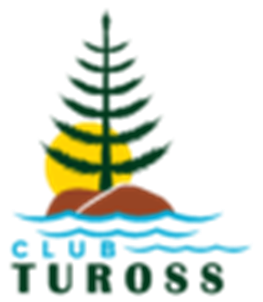 		LADIES’ GOLF  Open Championship &Challenge BowlTUESDAY 18TH APRIL 2023Sponsored by Tuross Head Country Club 18 H0LE TOURNAMENT IN 3 DIVISIONS – STROKEEvent 1	Open Tuross Champion	Event 2	18 holes – Stroke Winner	3 divisionsEvent 3	18 holes – Stroke Runner-up	3 divisionsEvent 4	18 holes – Handicap Winner	3 divisionsEvent 5	18 holes – Handicap Runner-up	3 divisionsEvent 6	Ruth Walsh Closed Perpetual TrophyEvent 7	Nearest the pin	3 divisionsEvent 8	Accuracy Drive	3 divisionsEvent 9	Tuross Challenge Bowl	Teams will consist of 4 players.  The winning team will be decided on the                                                    aggregate of the best 3 nett scores.  Winners will hold the Bowl for one year                                                   and the Club name will be engraved on the bowl.  Each member of the team                                                    will receive a prize.Event 10               Visitor’s PrizeENTRY:   $25.00 PER PLAYER (Includes Afternoon Tea) BOWL ENTRY:   $6.00 PER TEAM MAXIMUM HANDICAP TO BE CAPPED AT 45ENTRIES CLOSE:   THURSDAY 6TH APRIL 2023Please send completed entry forms to the Tournament Secretary:Gail Page –email:- thladiesgolf@gmail.com                    OR       Post to: P O BOX 3078, Tuross Head, NSW 2537Please notify any changes of handicap to Acting Captain, Chris Wratten, prior to the commencement of the competition.  Home; 4473 6008 or Email: lgthcc@gmail.comMotorised carts are allowed. A limited number are available for hire, at $40.00, or $20 per seat. Please make your own arrangements by phoning Tuross Head Country Club on 4473 8186.  If more carts are needed, please email the Acting Captain, Chris Wratten: lgthcc@gmail.com - we will do our best to accommodate!TUROSS HEAD COUNTRY CLUB LADIES’ GOLF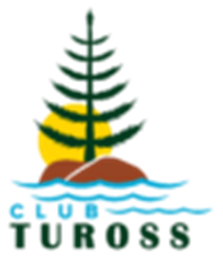   Open Championship & Challenge BowlTUESDAY 18TH APRIL 2023Sponsored by Tuross Head Country Club CONDITIONS OF PLAY1.	Events are open to amateur lady members of any GA affiliated club holding a current GA handicap.2.	Maximum handicap to be capped at 45.3.	The Rules of Golf as adopted by the R & A Rules Ltd and the local rules of the	Tuross Head Ladies’ Golf shall apply.4.	Players must report to the starter 20 minutes prior to the designated starting time.          A player may be disqualified if not at the tee when called upon to tee off.5.       Failure to collect score card and report to Starter prior to hit off will result          in disqualification.6.	Any dispute or protest shall be decided by Tuross Head Ladies’ Golf Match           Committee, whose decision will be final.7.	The Tuross Head Ladies Golf Match Committee shall have full control of the competition and will have the power to make alterations it deems necessary.8.	In the event of a tie in the Open Championship, a play off will commence immediately over holes 7, 8 and 9 and if necessary, sudden death from the 7th tee. All other events will be decided by countback. 9.	The Ruth Walsh Perpetual Trophy winner will be the lowest nett score by a Tuross member.10.	A Club may enter more than 1 team, however no player can be entered in more than one team or represent more than one Club.  Should the field have to be limited, it may be necessary to reduce the number of teams from each club.11.	In Event 9, if there is a tie, the result will be decided on the 4th nett score, with any further tie on a countback of the best score of each team.12.	In the event of a player not being able to compete, a substitute player may be entered, provided that her name is phoned through to the Captain, Chris Wratten,	Home: 4473 6008, as soon as possible.13.	In order to allow for an even distribution of players the three (3) Divisions will be determined after all entries have been received.14.	Motorised transport permitted.  Carts are available for hire. Please make your own arrangements by phoning Tuross Head Country Club on 4473 8186.15.	No refunds will be given once entries have closed.16.	Only one major prize will be awarded per person.17.	Mobile phones may be carried provided they are turned off and used in an emergency only, in accordance with Golf NSW regulations. Players who have a medical or valid reason to have their mobile switched on must inform the Captain prior to hit off.18.	If Course is closed due to inclement weather the Open will be cancelled.  TUROSS HEAD COUNTRY CLUB LADIES’ GOLFOpen Championship & Bowl18 Hole Tournament – StrokeTUESDAY 18TH APRIL 2023Sponsored by Tuross Head Country Club Entry Fees:  $25.00 per person, 		$6.00 per teamPlease send entries to: Gail Page- email:   thladiesgolf@gmail.com or      		  mail to: P O BOX 3078, Tuross Head, NSW 2537Payment by cheque/direct deposit – please circle payment method:Cheque – made payable to Tuross Head Ladies Golf Club:PO Box 3078, Tuross Head, NSW 2537   	 ORDirect Deposit – Bank Details:	BSB 062-575     Account Number 10068885 					Account Name - Tuross Head Ladies Golf Club					Reference – Your Club NameEntries Close: Thursday 6th April, 2023Club……………………………………..	Club Golf Link No.............………………………..………………Players @ $25.00	Total Amount  $………………     TUROSS HEAD COUNTRY CLUB LADIES’ GOLF   TUESDAY 18TH APRIL 2023     Event No 9 - Challenge BowlPlease send entries to:    	Gail Page				Email: thladiesgolf.@gmail.com	Or Post to:		P O BOX 3078, Tuross Head, NSW 2537Entries Close:  Thursday 6th April 2023Club……………………………………………  Club Golf Link No. …………………………….Players may nominate for one team only.No. of Teams @ $6.00 per team…………………           Total Amount  $……………………NameExactGA H’CapGolf LinkNoWishing to Share a Cart(please book through THCC)Team No 1H/CTeam No 2H/C1……………………………2……………………………3……………………………4………………………………………………………………………1……………………………2……………………………3……………………………4………………………………………………………………………Team No 3H/CTeam No 4H/C1……………………………2……………………………3……………………………4………………………………………………………………………1……………………………2……………………………3……………………………4………………………………………………………………………Team No 5H/CTeam No 6H/C1……………………………2……………………………3……………………………4………………………………………………………………………1……………………………2……………………………3……………………………4………………………………………………………………………